附件：“红嘴”牌热轧带肋钢筋新旧产品标牌、产品标识及产品包装支数标准一、产品标牌（一）产品标牌变更后（产地吉林四平）：HRB400E正面：                    HRB400E反面：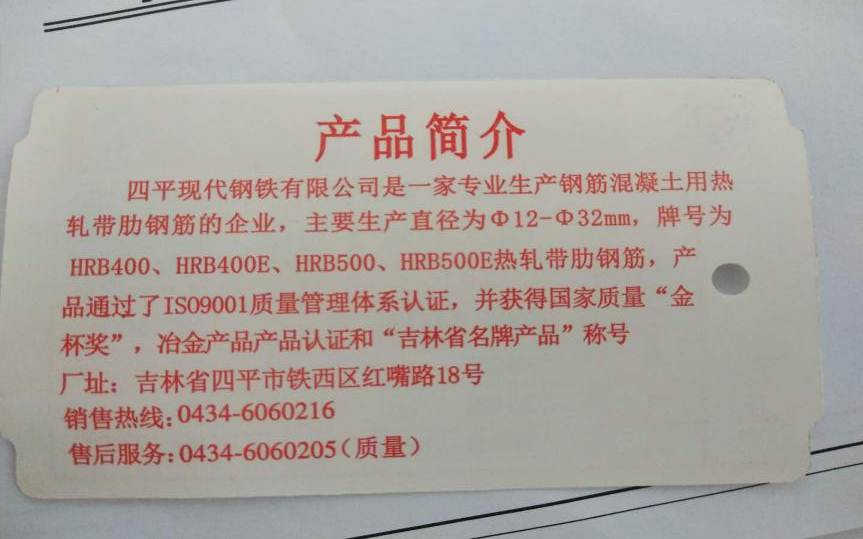 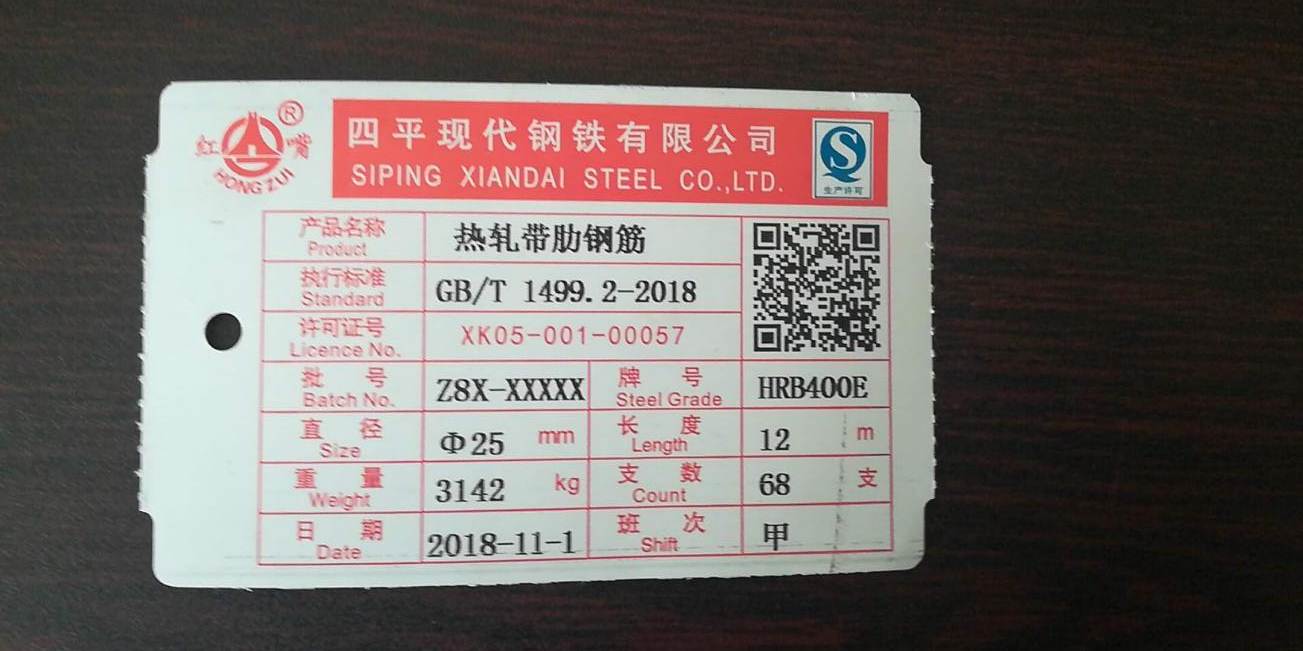 （二）产品标牌变更前（产地吉林四平）：HRB400正面：                     HRB400反面：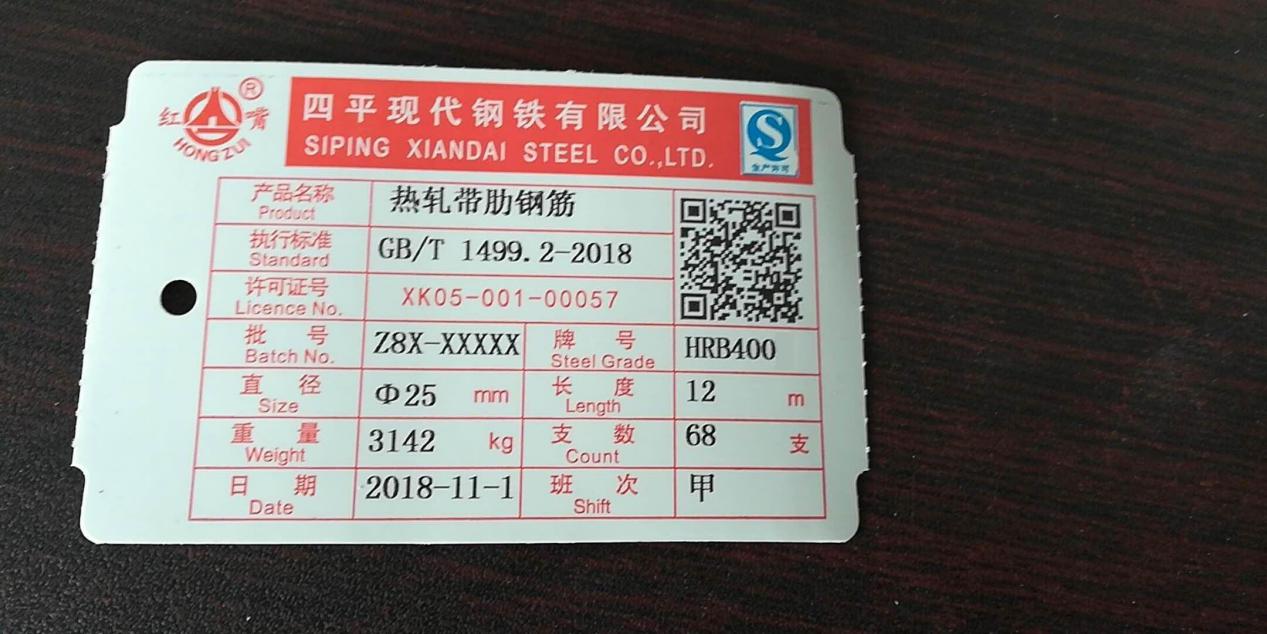 二、产品标识（一）产品标识变更后（产地吉林四平）：HRB400E: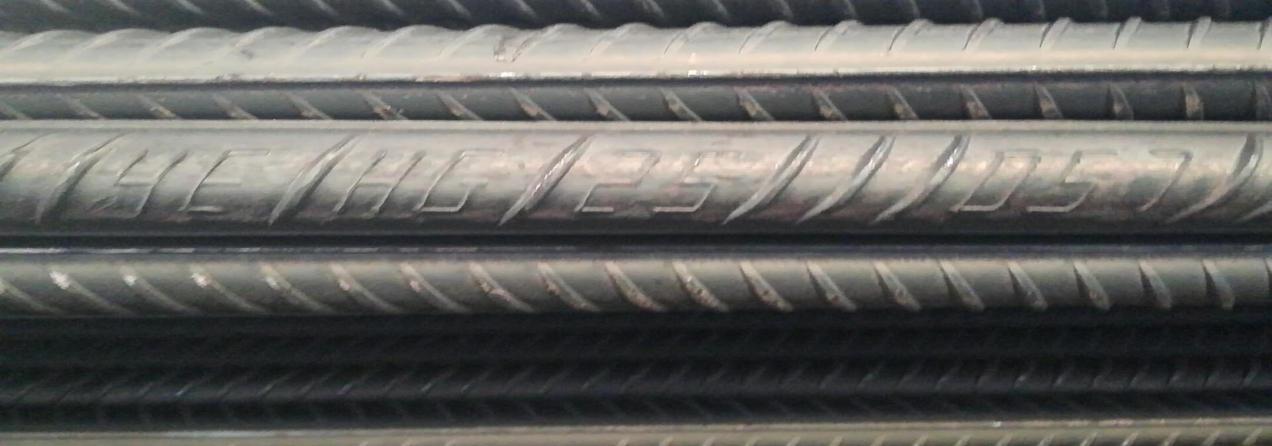 （二）产品标识变更前（产地吉林四平）：HRB400: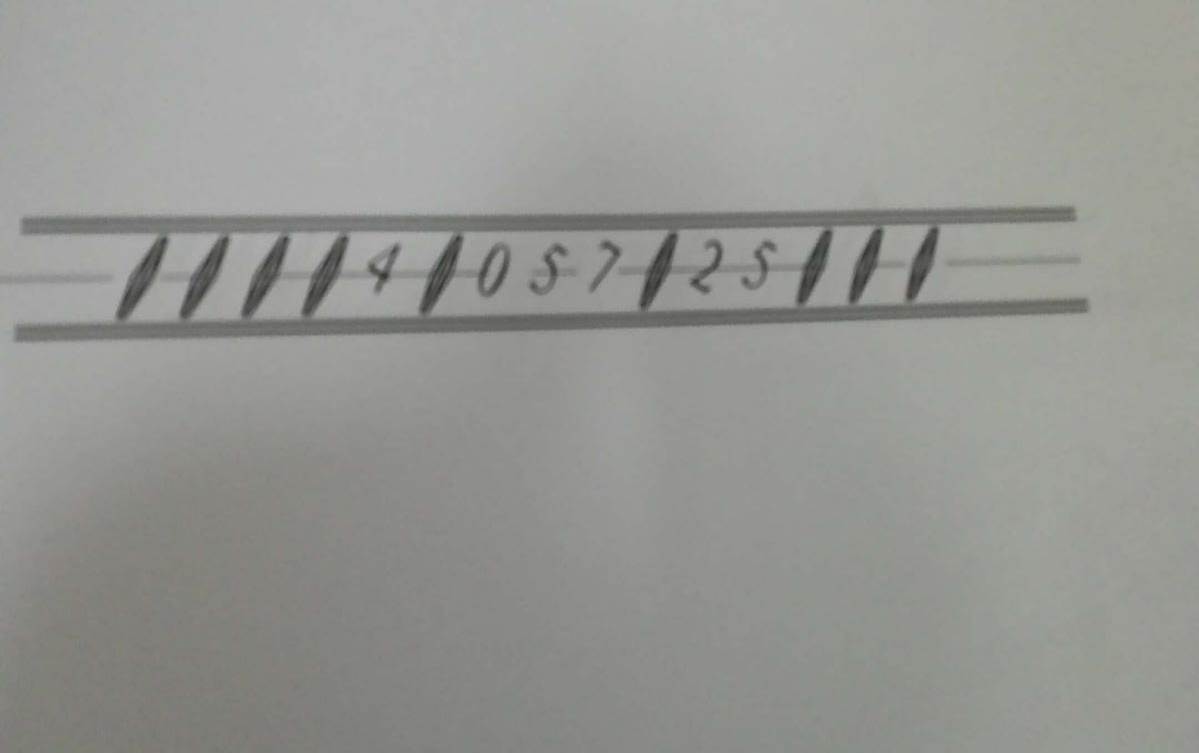 三、产品包装支数标准（一）产品包装支数标准变更后（产地吉林四平）：执行标准:GB/T 1499.2-2018（二）产品包装支数标准变更前（产地吉林四平）：执行标准:GB/T 1499.2-2018注：1、表中“捆重”为理论值，“捆/手”为理论计算值，仅供参考；2、仓单重量以实际称重为准。注册企业产地商标牌号直径（mm）长度（m）支/捆捆重(Kg)捆/手四平现代钢铁有限公司吉林四平红嘴HRB400E169221314395四平现代钢铁有限公司吉林四平红嘴HRB400E1612166314795四平现代钢铁有限公司吉林四平红嘴HRB400E189175315095四平现代钢铁有限公司吉林四平红嘴HRB400E1812131314495四平现代钢铁有限公司吉林四平红嘴HRB400E209141313495四平现代钢铁有限公司吉林四平红嘴HRB400E2012106314295四平现代钢铁有限公司吉林四平红嘴HRB400E229117313895四平现代钢铁有限公司吉林四平红嘴HRB400E221288314795四平现代钢铁有限公司吉林四平红嘴HRB400E25991315395四平现代钢铁有限公司吉林四平红嘴HRB400E251268314295注册企业产地商标牌号直径（mm）长度（m）支/捆捆重(Kg)捆/手四平现代钢铁有限公司吉林四平红嘴HRB400169221314395四平现代钢铁有限公司吉林四平红嘴HRB4001612166314795四平现代钢铁有限公司吉林四平红嘴HRB400189175315095四平现代钢铁有限公司吉林四平红嘴HRB4001812131314495四平现代钢铁有限公司吉林四平红嘴HRB400209141313495四平现代钢铁有限公司吉林四平红嘴HRB4002012106314295四平现代钢铁有限公司吉林四平红嘴HRB400229117313895四平现代钢铁有限公司吉林四平红嘴HRB400221288314795四平现代钢铁有限公司吉林四平红嘴HRB40025991315395四平现代钢铁有限公司吉林四平红嘴HRB400251268314295